Publicado en Reino Unido el 13/07/2018 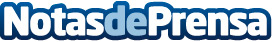 SimplyGo en respuesta a las exigencias del consumidor español Cada vez hay más demanda de complementos alimenticios en España, con un mayor incremento en los suplementos deportivosDatos de contacto:Simply Supplements EspañaSuplementos de alta calidad para la salud y el bienestar.800 810 777Nota de prensa publicada en: https://www.notasdeprensa.es/simplygo-en-respuesta-a-las-exigencias-del_1 Categorias: Internacional Nutrición E-Commerce Medicina alternativa Consumo http://www.notasdeprensa.es